INFORME SOBRE LA EMPATÍA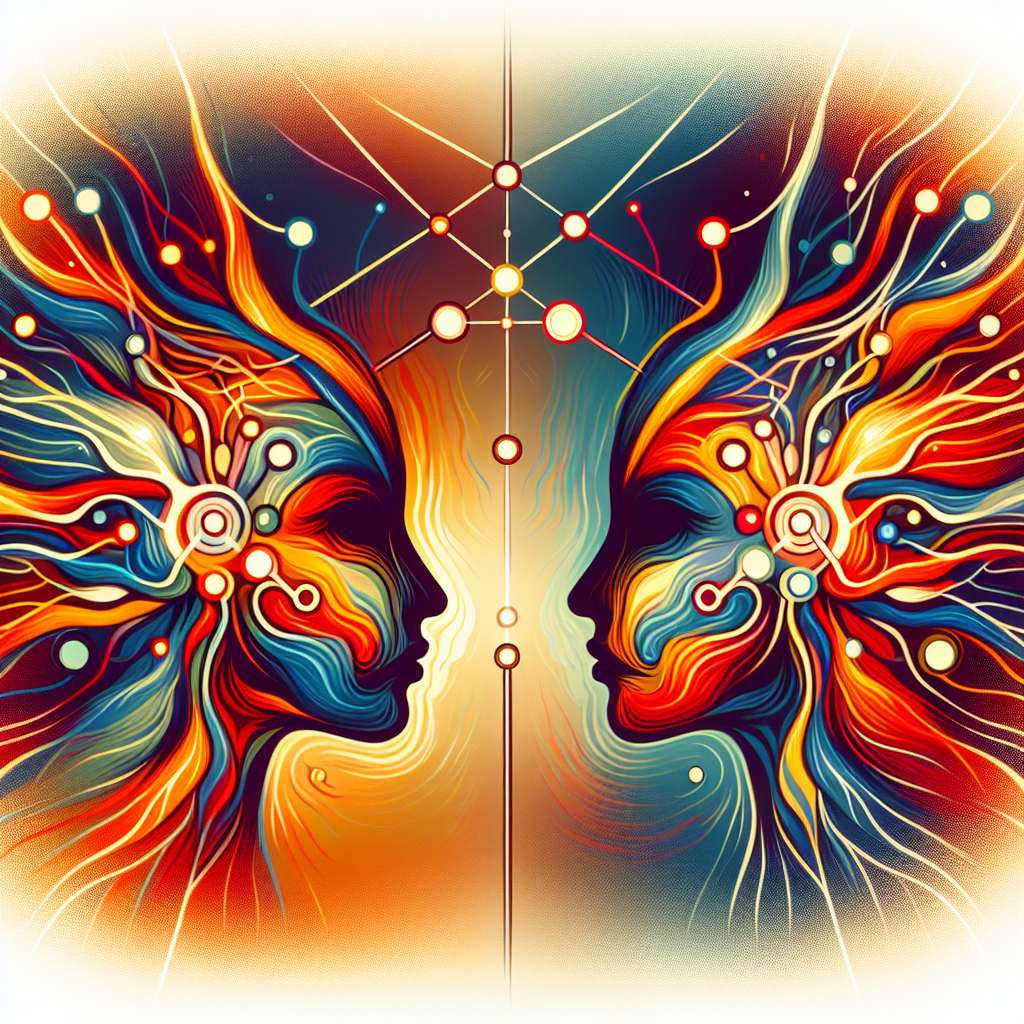 Introducción

La empatía es una habilidad social esencial que nos permite comprender y compartir las emociones y experiencias de los demás. Es una forma de conexión emocional que nos ayuda a comunicarnos y relacionarnos de manera efectiva y positiva con los demás. La empatía también juega un papel importante en la cooperación, el altruismo y la compasión, lo que nos permite mostrar comprensión y cuidado por los demás. En este informe, se explorará en detalle qué es la empatía, cómo se desarrolla, sus beneficios y cómo se puede fomentar.

Desarrollo

1. Definición de empatía
La empatía es la capacidad de percibir, comprender y compartir las emociones, pensamientos y experiencias de los demás. Implica ponerse en el lugar del otro y ver las cosas desde su perspectiva. La empatía implica tanto la capacidad cognitiva de comprender las emociones de los demás como la capacidad emocional de experimentar esas emociones de manera similar.

2. Tipos de empatía
Existen diferentes tipos de empatía que se pueden diferenciar según las diferentes formas en que se experimenta y se manifiesta:

- Empatía cognitiva: es la capacidad de comprender y percibir las emociones de los demás, pero sin experimentarlas emocionalmente de la misma manera.
- Empatía emocional: es la capacidad de sentir y compartir las emociones de los demás, experimentando de manera similar lo que ellos sienten.
- Empatía compasiva: es la combinación de empatía cognitiva y emocional, donde se comprenden y sienten las emociones de los demás, pero además se siente el deseo de ayudar y aliviar su sufrimiento.

3. Desarrollo de la empatía
La empatía se desarrolla a lo largo de la vida, y su desarrollo comienza en la infancia. Los niños aprenden a reconocer las emociones de los demás y a comprender cómo se sienten a través de la observación y la interacción social. A medida que crecen, también desarrollan habilidades para compartir y expresar sus propias emociones. La empatía continúa desarrollándose en la adolescencia y la edad adulta, ya que nos enfrentamos a diferentes experiencias y relaciones.

4. Beneficios de la empatía
La empatía tiene numerosos beneficios tanto para los individuos como para las relaciones y la sociedad en general. Algunos de los beneficios incluyen:

- Mejora de las relaciones: la empatía ayuda a fortalecer las relaciones al fomentar la comprensión y la conexión emocional.
- Aumento de la colaboración y el trabajo en equipo: la empatía facilita la cooperación y la resolución de conflictos al permitir que las personas vean las diferentes perspectivas y encuentren soluciones mutuamente beneficiosas.
- Reducción del prejuicio y la discriminación: la empatía nos permite comprender y respetar a las personas que son diferentes a nosotros, lo que puede ayudar a reducir los prejuicios y la discriminación.
- Promoción de la compasión y el altruismo: la empatía nos motiva a ayudar a los demás y a actuar de manera compasiva y altruista.

5. Fomento de la empatía
La empatía se puede fomentar y desarrollar a lo largo de la vida. Algunas estrategias para fomentar la empatía incluyen:

- Escucha activa: prestar atención y mostrar interés genuino en lo que los demás tienen que decir.
- Practicar la perspectiva: ponerse en el lugar del otro y tratar de ver las cosas desde su punto de vista.
- Aprender sobre diferentes culturas y experiencias: educarse sobre las experiencias de otras personas y tratar de comprender sus perspectivas.
- Cultivar la compasión: practicar actos de bondad y generosidad hacia los demás.
- Desarrollar habilidades de comunicación: aprender a expresar nuestras propias emociones y comprender las emociones de los demás.

Conclusión

La empatía es una habilidad social crucial que nos permite relacionarnos y comprender a los demás. A través de la empatía, podemos construir relaciones más fuertes, promover la colaboración y el entendimiento mutuo, y contribuir a una sociedad más compasiva y justa. Es importante fomentar y practicar la empatía en nuestras vidas diarias para cultivar relaciones saludables y promover el bienestar individual y colectivo.

Bibliografía
Davis, M. (1994). Empathy: A Social Psychological Approach. Madison: Brown & Benchmark Publishers.
Decety, J., & Ickes, W. (Eds.). (2009). The Social Neuroscience of Empathy. Cambridge, MA: MIT Press.
Hoffman, M. L. (2000). Empathy and Moral Development: Implications for Caring and Justice. New York: Cambridge University Press.